JAMAL MOHAMED COLLEGE (AUTONOMOUS)TIRUCHIRAPPALLI – 620 020.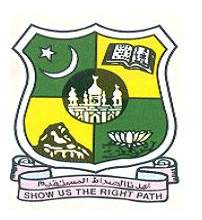 GAJA RELIEF ASSISTANCE CAMPAIGN Jamal Mohamed College wishes to extend helping hands to the victims of Gaja Cyclone. In this regard, an appeal to our Students / alumni / Donors / Well wishers / General Publicfor your generous contribution.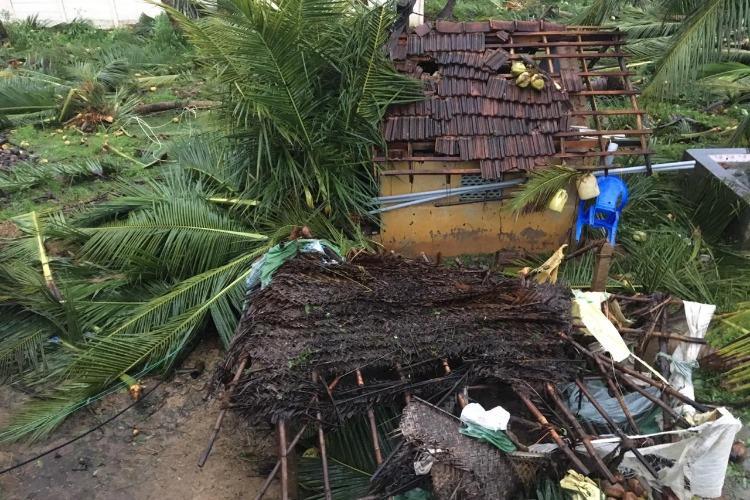 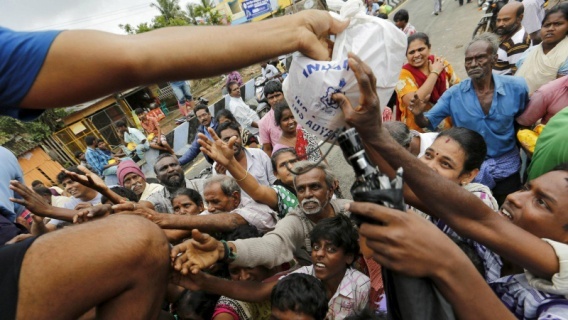 Relief Materials can be handed over at NSS Room, Jamal Mohamed College.Contribution can be also made in cash or cheque in the name of The Principal, Jamal Mohamed College (or) in the form of goods / things / materials For Money Transfer:Current Account No		:  046702000000009Account Name			:  JAMAL MOHAMED COLLEGE IFSC CODE			:  IOBA0000467MICR CODE			:  620020010 Branch 				:  IOB JMC BRANCH, TIRUCHIRAPPALLIPlease mention a note as “GAJA CYCLONE RELIEF FUND”For Further Details contact : Prof. S. Sheik Ismail 	– 9443183667		Dr. A. Hidhayathulla 	– 9443424425Capt. F.S.Muzammil 	– 9443672812		Dr. M. Kamaraj 	– 9942110787Dr. A. Zahir Hussain 	– 9865517744		Dr. K. Sheik Fareeth 	– 9677625779 Required materials Required materials Tea & Coffee PacketsBiscuitsBaby Milk PowderSugarMosquito Coils Big CandlesTarpolinsMatch BoxesNew Towel & ShawlsSanitary Napkins & DiapersToiletriesNew Bed SpreadsGroceriesWater